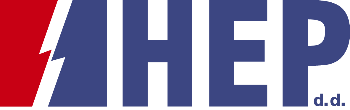 OBJAVA ZA MEDIJEPET NOVIH HEP-OVIH PUNIONICA U TURISTIČKIM DESTINACIJAMAU srcu turističke sezone, HEP je postavio punionice za električna vozila na Hvaru te u Pločama, Makarskoj i DrvenikuHEP-ove punionice doprinose boljem pozicioniranju domaćih destinacija na sve zahtjevnijem turističkom tržištuZAGREB, 19. SRPNJA 2019. – Hrvatska elektroprivreda je danas završila aktualni ciklus postavljanja punionica za električna vozila na turističkim punktovima u Dalmaciji. Turistima kojima je HEP prije desetak dana omogućio putovanje električnim automobilima od granice do mora, od ovoga su tjedna na raspolaganju nove ELEN punionice i u gradovima na hrvatskoj obali i otocima: na Trgu kralja Tomislava u Pločama, u Starom Gradu, na adresi Put Rudine, u Jelsi (Žardin bb), Makarskoj (Ruđera Boškovića bb) i Drveniku–Gradcu (Puntin). Pet novih HEP-ovih punionica nadopunjuje postojeću mrežu ELEN punionica u gradovima i na autocestama te tako pruža uvjete za daljnji razvoj hrvatskog turizma, omogućujući sve brojnijim vlasnicima električnih automobila iz europskih zemalja komforan i nesmetani dolazak do svih turističkih destinacija u Hrvatskoj. Naime, HEP je 10. srpnja obilježio puštanje u rad prvih 16 od predviđenih 57 punionica za električna vozila na autocestama i točkama ulaska/izlaska na autoceste, čime je po prvi puta vlasnicima električnih automobila omogućena vožnja od granice sa Slovenijom i Mađarskom do Jadranskog mora, a Republici Hrvatskoj priključak na mrežu punionica za električna vozila na Transeuropskoj prometnoj mreži (TEN-T). Punionica u Drveniku (Gradcu), snage 2 x 22 kW, kao i brze ELEN punionice u Pločama, Makarskoj i Jelsi, snage 50 kW, postavljene su u sklopu projekta bigEVdata, sufinanciranog sredstvima Europske unije, u sklopu kojeg će se postaviti 42 punionice na lokacijama diljem Hrvatske. HEP-ovu ELEN mrežu upotpunjuje punionica u Starom Gradu, snage 50kW, koja će s punionicom u Jelsi, gostima, vlasnicima električnih vozila, omogućiti bezbrižan boravak na Hvaru te će doprinijeti daljnjem pozicioniranju otoka Hvara kao suvremene i okolišno osviještene turističke destinacije. Sve punionice omogućuju istovremeno punjenje dvaju vozila te posjeduju sva tri standardizirana priključka kako bi ih mogli koristiti svi dostupni, ali i nadolazeći tipovi električnih vozila na tržištu. Punjenje na ELEN punionicama je za sada, u razvojnoj fazi projekta, besplatno te ga je moguće obaviti korištenjem bilo koje standardizirane beskontaktne kartice. Dodatne informacije svi korisnici mogu dobiti na adresi elen@hep.hr . HEP je do sada širom Hrvatske pustio u pogon više od 80 javnih ELEN punionica. Završetkom u ovom trenutku aktivnih projekata, HEP-ova će mreža, zajedno s već instaliranim punionicama imati više od stotinu punionica, optimalno razmještenih po cijeloj Hrvatskoj. HEP-ovi razvojni planovi na području e-mobilnosti okrenuti su prije svega stvaranju optimalne mreže punionica, koja će omogućiti međugradsku vožnju električnim automobilom na svim relacijama.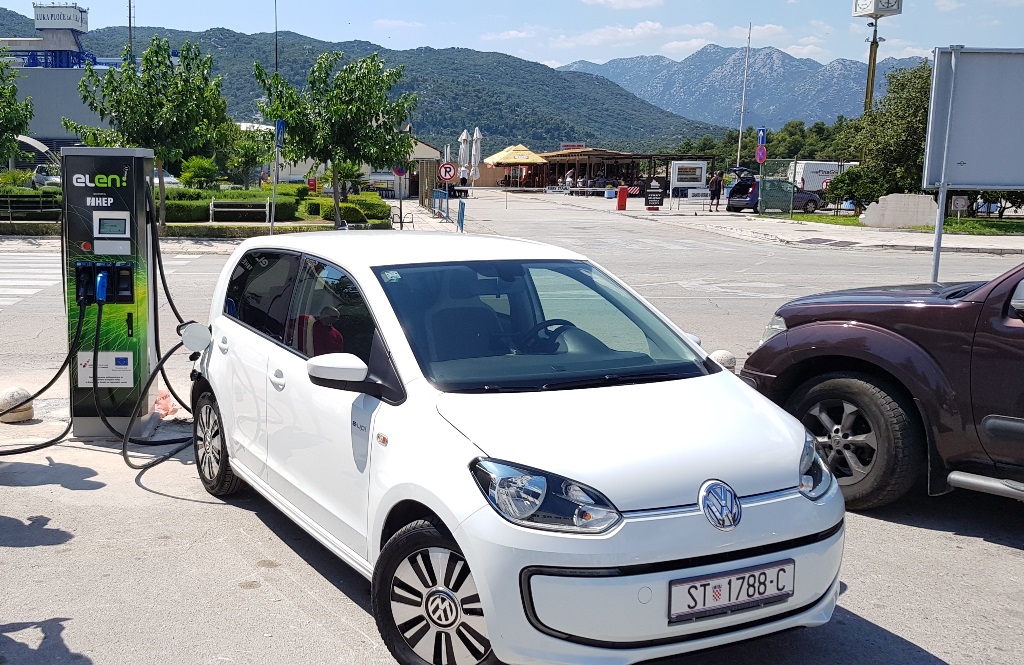 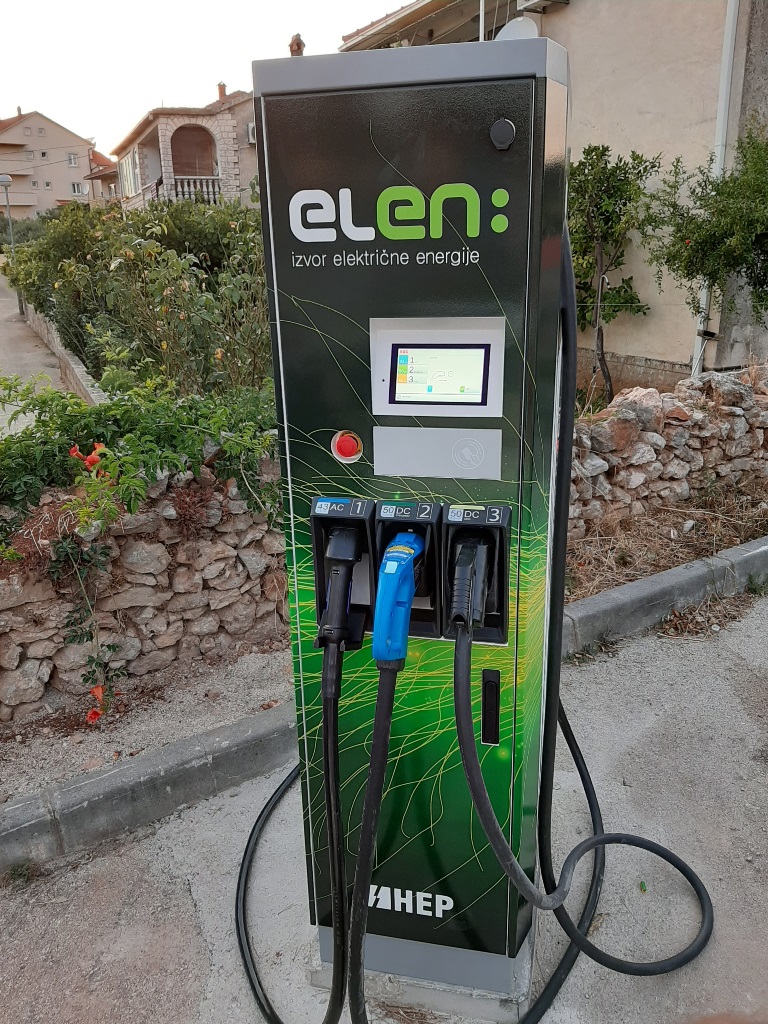 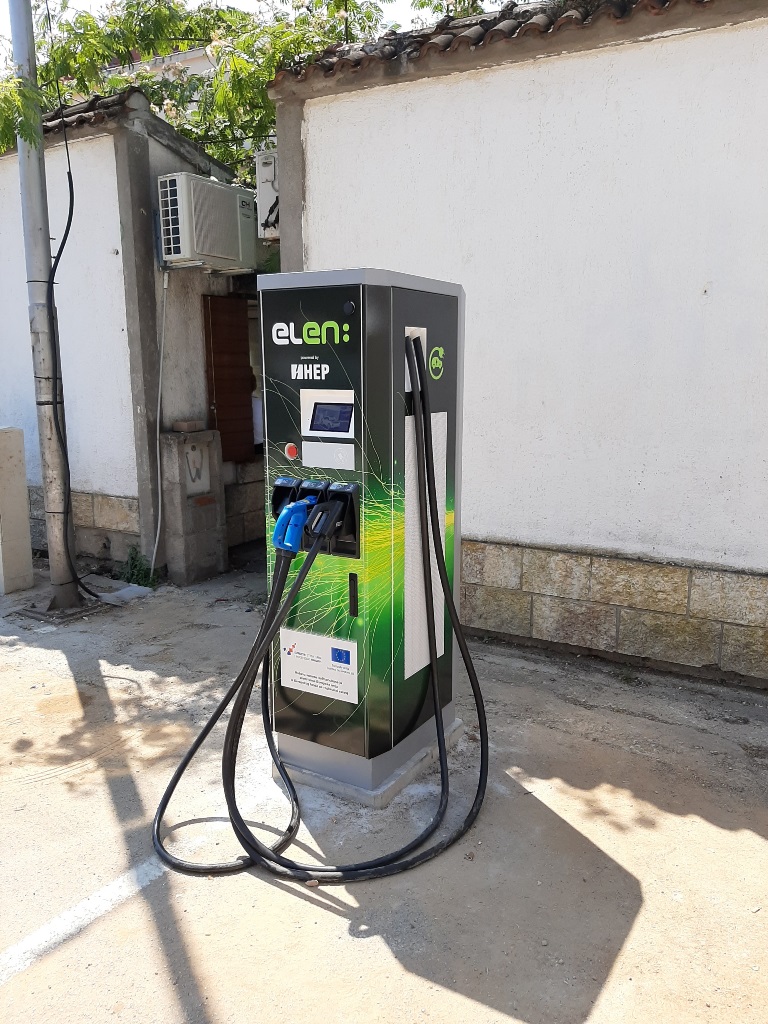 